Publicado en Barcelona el 19/10/2018 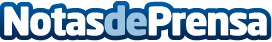 Schneider Electric participa en el XXXVI Seminario de Ingeniería HospitalariaLos dispositivos IoT dedicados al cuidado de la salud crecerán de 95 millones en 2015 a 646 millones en 2020. Con las herramientas adecuadas, los centros de salud pueden obtener información de valor y tomarán decisiones basadas en esos datos para mejorar su atención operativa y del paciente. Schneider Electric explica en su ponencia los beneficios del IoT y de la convergencia TI/OT en la atención médica, la atención al paciente y en las instalaciones sanitariasDatos de contacto:Prensa Schneider Electric935228600Nota de prensa publicada en: https://www.notasdeprensa.es/schneider-electric-participa-en-el-xxxvi Categorias: Nacional Medicina Industria Farmacéutica Eventos E-Commerce Otros Servicios http://www.notasdeprensa.es